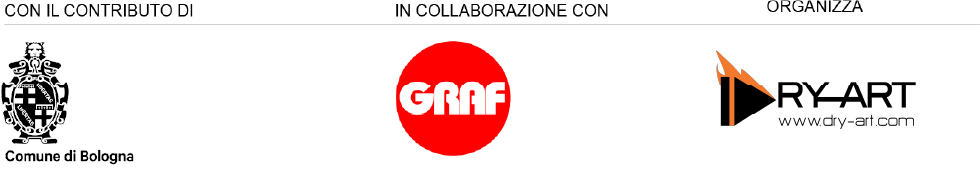 Comunicato stampaFAVOLE RI-CICLABILIdal 21 al 30 settembre 2020 - Piazza Spadolini - BolognaIl progetto fa parte del cartellone Summer Graf 2020 ed è realizzato con il contributo del Quartiere San Donato - San Vitale del Comune di Bologna, in collaborazione con l’Associazione Graf.Quarta edizione di una rassegna volta all’animazione di Piazza Spadolini e dedicata a bambini/e, ma che per le tematiche trattate è in grado di intrattenere piacevolmente anche gli adulti. Un’iniziativa che intende da un lato valorizzare un’area cruciale per la vita di Quartiere, attraverso una serie di attività volte a incentivare la frequentazione da parte dei bambini e dei genitori; dall'altro promuovere l'idea di un'ecologia sostenibile e di socialità diffusa.I temi trattati sono quelli dell’ecologia, della sostenibilità e del riciclo, ma pure del rispetto dell’altro e delle sue differenze, affinché la riflessione possa tradursi, attraverso l'esperienza ludica, in azioni concrete dal forte impatto creativo e formativo.Iniziative adatte a bambini/e dai 3 agli 11 anni. Accesso gratuito. Le attività previste sono all’aperto, in caso di pioggia consultare il sito www.dry-art.comDalle ore 17:30 in Piazza Spadolini - Bologna:Lunedì 21 settembre Immagini parlanti a cura di LelaViaggio nel mondo dei silent book, ovvero albi senza parole, completamente “muti”, in cui il racconto si affida esclusivamente alle immagini. Grazie alla sua struttura, il silent book è in grado di superare le barriere linguistiche e di favorire l'incontro di culture diverse.A seguire, piccolo laboratorio grafico pittorico.Età indicata: 2-8 anniMercoledì 23 settembre Fiabe a manovella a cura di Wanda CircusTratto da Le fiabe italiane di Italo Calvino, racconti animati che includono il coinvolgimento attivo del pubblico. Gran finale con bolle di sapone. Musiche con Organetto di Barberia.Età indicata: 5-11 anniDomenica 27 settembre ore 17:30Mercoledì 9 settembre > Le morbide letture di Gomì con Ambaradan TeatroLetture teatralizzate e interattive con muppets, di storie per l’infanzia. Età indicata: 2-6 anniLunedì 28 settembre Leggere, giocare, inventare… a cura di Lela Narrazione e drammatizzazione di avventure inedite e di albi illustrati, per promuovere la buona letteratura per l'infanzia e avvicinare bambini e bambine al teatro e all'azione creativa. Giochi motori e laboratorio di scrittura creativa per concludere il percorso.Età indicata: 2-8 anniMercoledì 30 settembreGiocolè a cura di Carlo MiliziaSpettacolo di giocoleria e magia.Età indicata: 5-11 anniTutte le attività sono ad accesso gratuito. Si consiglia la prenotazione.Inviare messaggio (no vocali e telefonate):WhatsApp / Telegram / mobile phone: +39.333.2206226   e-mail: dry-art@dry-art.com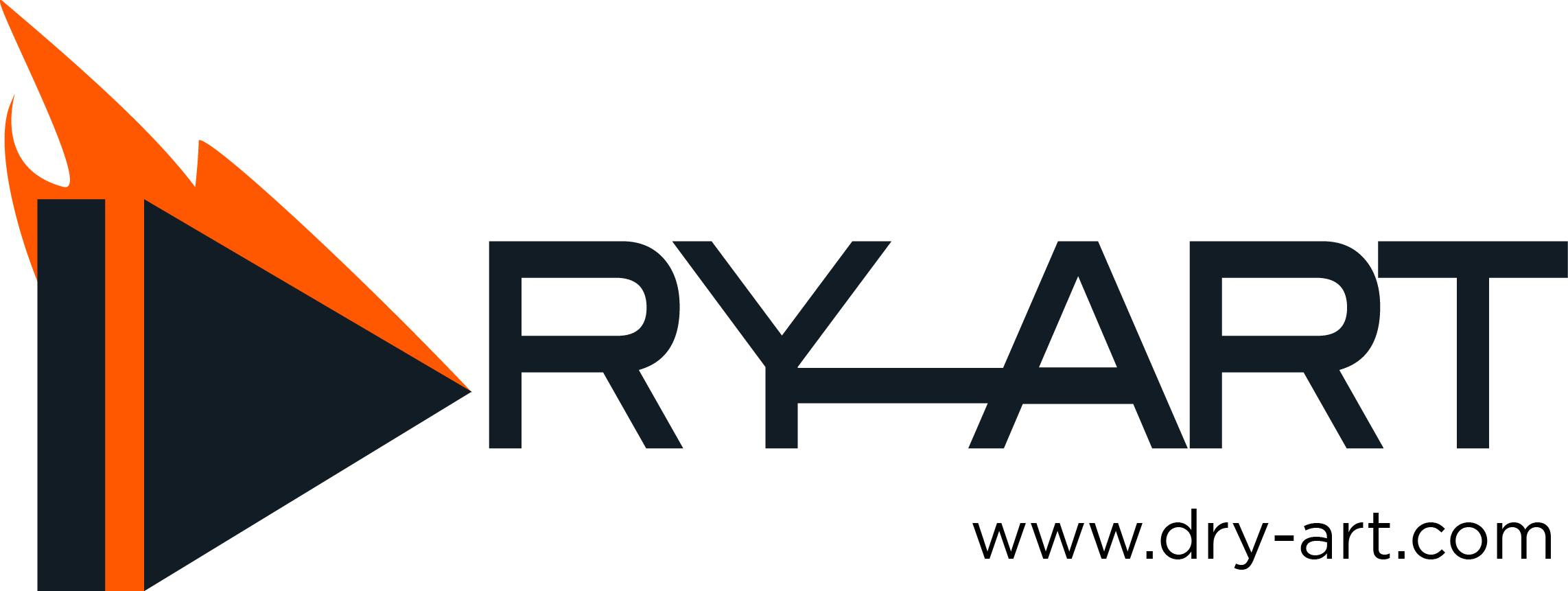 www.dry-art.com - Per info e interviste: Massimiliano Martines: 333-2206226